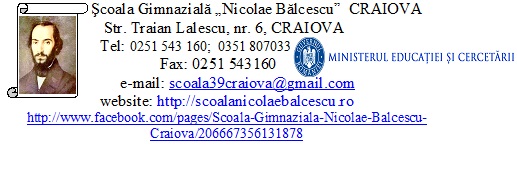 ARONDAREA STRAZILOR SI LOCUINTELORALEEA  1 DRUMUL UNGURENILORALEEA  2 DRUMUL UNGURENILORALEEA 1 GIRLESTIALEEA 2 GIRLESTISTR. DRUMUL UNGURENILORSTR. FAGULUISTR. GIRLESTI SI BL. 25, 26, 27, 35 SC. 1, 52, 62, 63, 64, 65, 66, 67, 74, 75, 76ALEEA 3 GIRLESTIBLD. DECEBAL ( ROCADA) BL. D2, D3, D4, D5, D6,17, 50A SI BL. 12, 13, 14, 15, 16, 17, 18, 19, 20, 21, 22, 23, 24, 35 (SC. 2, 3 ), 36, 37, 38, 39, 40, 41, 42, 43, 44, 45, 46, 47, 48, 49, 50, 51, 53, 54, 55, 56, 57, 58, 59, 60, 61, 68, 69, 70, 71, 71A, 71B, 71C,72,73, F2, F3, F4, F5, F6, H6a, H6b, H7, H8, H9, CAMIN CFR, SI BL. D17, D18, D19,D20STR. POPESCU VOITESTI BL. D27a, D27b, D27c, D6a, D7, D7a, D15, D16, D23, D24, D25STR. GRIGORE PLESOIANU BL. 28, 29, 30, 31, 32, 33, 34, 77, 78, 79, 81STR. CIMPULUISTR. GOGU CONSTANTINESCU BL. F18, F19, F20, F21, F22, E14, E21STR.TRAIAN LALESCU ( DUDULUI ) BL. F23, F24, F7, F8, H12, H13, H3, H4, H5, 31-35, 22-32, SI BL. D5, D6, D7, D8, D9, H23-24, H 25STR. RAMPEISTR. SARARILOR DE LA NR. 1-35, 2-34STR. D. STOICA BL. H, H1, H11, H19, H2, H20, H21STR. NICOLAE IORGA BL. E1, E13a, E13b, E2, E3STR. SIMION STOILOV BL. D28, E10, E11, E12, E15, E5, E6a, E6b, E7, E8, E9, D10, D8, D9STR. GHEORGHE  TITEICA BL. E4STR. GEORGE BREAZUL BL. H14, H15, H16, H22. H33STR. PETRACHE POENARUSTR. ELIE GEORGESCUSTR. MIHAIL BARCA